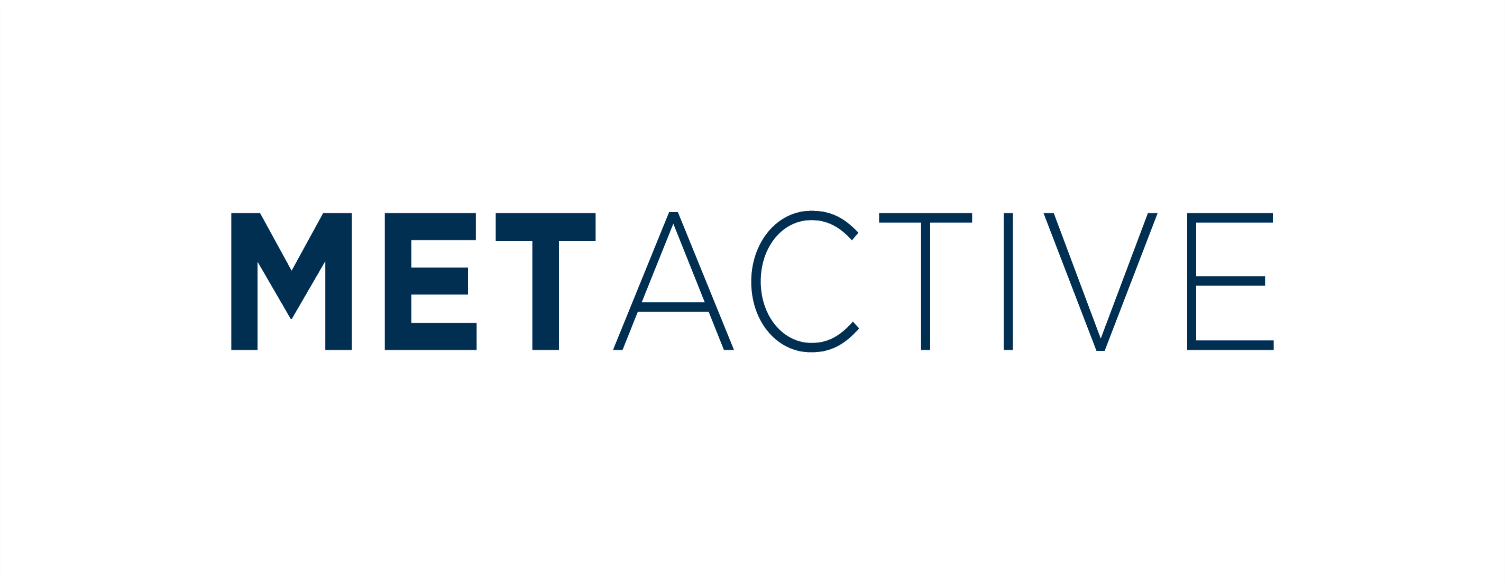 MondayTuesdayWednesdayThursdayFridaySaturdaySundayHIIT 8:00 - 8:45Studio 2 Yoga08:00 – 08:45Studio 2Yoga8:00 – 8:45Studio 2Indoor cycle 10:00 – 10:45Studio 2Pump11:00 – 11:45Studio 2Kettlebells 12:00 – 12:45Studio 2LBT12:00 - 12:45Studio 2Indoor cycle 17:00 – 17:45Studio 2Indoor cycle 17:00 – 17:45Studio 2Body HIIT18:00 – 18:45Studio 2Yoga18:00 - 18:45Studio 2 Pump18:00 – 18:45Studio 2MondayTuesdayWednesdayThursdayFridayYoga	8:00 – 8:45Comp TherapyYoga8:00 – 8:45Comp TherapyCircuits13:00 – 13:45Outdoors & OnlineBootcamp12:45 – 13:30Outdoors & OnlineKettlebells 13:00 – 13:45 Outdoors & Online Yoga12:30 – 13:15Plas GwynBootcamp12:45 – 13:30Outdoors & OnlineCircuits14:30 - 15:15Plas GwynBootcamp14:30 - 15:15 Plas GwynKettlebells14:30 – 15:15Plas GwynHIIT14:30 – 15:15Plas Gwyn